SHARYLAND HIGH SCHOOLEnglish III /Honors2023-2024Mr. T. Flores				         Room 147956-580-5300 Ext. 1272			tflores@sharylandisd.orgConference: 5th block				Tutoring: Tuesday/Thursday 7:30- 8:00Textbook: Mirrors and Windows American Tradition								       Class Schedule:English III Course Objectives:  English III Honors provides an emphasis in critical analysis of texts through reading, writing, and media. This course will include more challenging literature and will integrate higher order and critical thinking skills through thought-provoking questions, concepts, and research topics. Students will compose a variety of written texts with a clear controlling idea, coherent organization and detail. In English III Honors, students are expected to know how to locate a range of relevant sources and evaluate, synthesize, and present ideas and information. Students are required to work as self-directed learners who can work both independently and collaboratively. As a requirement for this course, the summer reading assignment must be completed and submitted. Evaluation Methods and Grading Criteria:60% -Major Grades: This includes tests, research paper(s), major projects, essays, & benchmarks40% -Minor Grades: This includes homework, daily exercises, quizzes and in-class checks “All students will be given up to 3 additional school days to redo a FAILING MAJOR ASSIGNMENT but the grade will be no higher than a 70. The teacher has the option of assigning an alternative major assignment and may require additional tutoring, assignments, etc., as appropriate. The teacher will indicate in the gradebook that the assignment was redone. This provision does NOT apply to PreAP, Dual Enrollment (taught by Sharyland ISD teachers), or AP students.” Late Work:  “All students will be given 3 additional days ( 2 days for PreAP, AP, and DE taught by SISD teachers) to make up LATE MAJOR ASSIGNMENT and may be required additional tutoring, assignments, etc., as appropriate (with a progressive grade penalty of 10 points per day, 15 points/day for PreAP/AP/Dual Enrollment taught by Sharyland ISD teachers). PreAP/AP/ Dual Enrollment (taught by Sharyland ISD teachers) students will not be allowed to submit late minor work.”Classroom Rules and Procedures:-Upon arriving to class every day, students will sit in their assigned seats and begin the daily     assignment, which will be listed on the board.-Students will maintain respect for the teacher, as well as fellow classmates, at all times.-No food or drinks (Water is ok).-Students will raise their hands to speak in class. -Keep the classroom neat and clean.-Bring all materials to class. -No Cell Phones!!-ALWAYS   do your    BEST!Absences:Students with an EXCUSED absence (including off-campus suspension) will have the opportunity to make up missed work at the rate of one day for one day missed, with a maximum of five days. Students who are absent but had prior notice of a major or minor assignment must complete the assignment on the first day back to school. Student will receive a zero for any major or minor assignment not made up within the allotted time.  Students with an UNEXCUSED absence may not make up missed work. Group Work:Learning will be a collaborative effort in this classroom. I expect you to respect your fellow classmates. You will disagree with one another from time to time, but it is important to respect the opinions of others at ALL times. Disrespect is unacceptable. 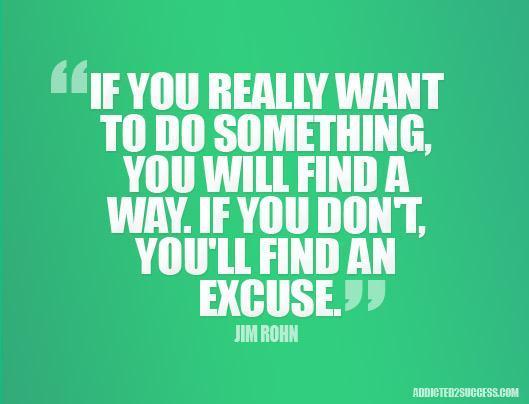 Classroom Policies on all Writing Assignments:Many of our writing assignments in this class will be shared with your peers through writing workshops or in-class activities. This means that your classmates will be reading your writing. Be conscious of the subject matter in your writing. ALL writing assignments are to be written legibly or typed in Times New Roman, 12 pt. font.Bring to Class Everyday:Blue/black pensChromebook/laptopPencilsSchool paperSturdy folder1 Composition books (100 page wide ruled)Good attitude ☺BlockClassTime1English III Honors8:00-9:302English III Honors 9:37-11:073Football11:14-12:444English III Honors1:28-2:235Conference2:30-4:00